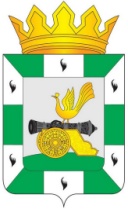 Руководствуясь пунктом 3 статьи 184.1 Бюджетного кодекса Российской Федерации, пунктом 3 статьи 3 Федерального закона от 29 июля 2017 года
№ 262-ФЗ «О внесении изменении изменений в Бюджетный кодекс Российской Федерации в части использования нефтегазовых доходов федерального бюджета», Уставом муниципального образования «Смоленский район» Смоленской области, Смоленская районная Дума РЕШИЛА:1. Внести в Положение о бюджетном процессе в муниципальном образовании «Смоленский район» Смоленской области, утвержденном решением Смоленской районной Думы от 03 июля 2012 года № 73 следующие изменения:дополнить пункт 3 статьи 24 раздела 4 подпунктом «п» следующего содержания:«п) установить, что при формировании проекта решения о местном бюджете на 2018 год и на плановый период 2019 и 2020 годов общий объем условно утверждаемых расходов на первый год планового периода не утверждается, а на второй год планового периода утверждается в объеме не менее 2,5 процента общего объема расходов местного бюджета на второй год планового периода.».2. Опубликовать настоящее решение в газете «Сельская правда».3. Настоящее решение вступает в силу со дня его официального опубликования и применяется к правоотношениям, возникшим с 1 ноября 2017 года.Глава муниципального образования «Смоленский район» Смоленской области			О.Н. ПавлюченковаПредседатель Смоленской районной Думы			Ю.Г. ДавыдовскийМУНИЦИПАЛЬНОЕ ОБРАЗОВАНИЕ «СМОЛЕНСКИЙ РАЙОН» СМОЛЕНСКОЙ ОБЛАСТИСМОЛЕНСКАЯ РАЙОННАЯ ДУМАР Е Ш Е Н И Еот 25 декабря 2017 года          № 81О внесении изменений и дополнений в решение Смоленской районной Думы от 03 июля 2012 года № 73 «Об утверждении положения о бюджетном процессе в муниципальном образовании «Смоленский район» Смоленской области»